INDICAÇÃO Nº 9/2017Sugere ao Poder Executivo Municipal que seja realizada a roçagem e limpeza na rotatória localizada na Av. Limeira com Rua Goiânia. Excelentíssimo Senhor Prefeito Municipal, Nos termos do Art. 108 do Regimento Interno desta Casa de Leis, dirijo-me a Vossa Excelência para sugerir que, por intermédio do Setor competente, promova a roçagem na rotatória localizada na Av. Limeira com Rua Goiânia. Justificativa:Munícipes procuraram este vereador cobrando providências referente a roçagem e limpeza da Avenida em questão. Esta via recebe grande fluxo de veículos e pedestres e o mato alto vem causando transtorno a quem utiliza esta via.Plenário “Dr. Tancredo Neves”, em 05 de Janeiro de 2017.ALEX ‘BACKER’-Vereador-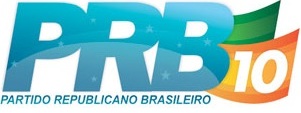 